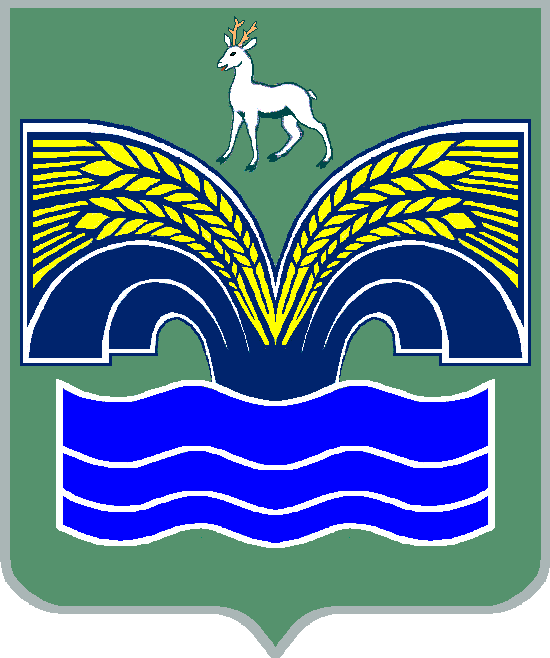 АДМИНИСТРАЦИЯМУНИЦИПАЛЬНОГО РАЙОНА КРАСНОЯРСКИЙСАМАРСКОЙ ОБЛАСТИПОСТАНОВЛЕНИЕот 09.03.2021 № 53 О внесении изменений  в постановление администрации муниципального района Красноярский Самарской области от 01.02.2018 № 20 «О резерве управленческих кадров муниципального района Красноярский Самарской области»	На основании пункта 3 части 4 статьи 36 Федерального закона                от 06.10.2003 № 131-ФЗ «Об общих принципах организации местного самоуправления в Российской Федерации», пункта 5 статьи 44 Устава муниципального района Красноярский Самарской области, принятого решением Собрания представителей муниципального района Красноярский Самарской области от 14.05.2015 № 20-СП, Администрация муниципального района Красноярский Самарской области ПОСТАНОВЛЯЕТ:Внести в постановление администрации муниципального района Красноярский Самарской области от 01.02.2018 № 20                              (с изменениями от 10.08.2018  № 217, от 09.07.2020 № 187, от 05.08.2020              № 225) «О резерве управленческих кадров муниципального района Красноярский Самарской области» (далее – постановление) следующие изменения:1.1. В Положении о резерве управленческих кадров муниципального района Красноярский Самарской области, утвержденном постановлением:  в пункте 4 после слов «общий отдел» дополнить словами «правового управления»;абзац 4 пункта 22 изложить в следующей редакции:«наличие стажа работы на руководящих должностях не менее трех лет или стажа муниципальной службы не менее четырех лет.»;абзац 1 пункта 33 дополнить словами «,в том числе с использованием для осуществления взаимодействия между кандидатом и конкурсной комиссии информационных телекоммуникационных сетей, включая сеть Интернет и сети связи общего пользования»;абзац 3 пункта 36 изложить в следующей редакции:«стаж и опыт управленческой деятельности или стаж муниципальной службы;»;1.2. Состав комиссии по формированию и подготовке резерва управленческих кадров муниципального района Красноярский Самарской области, утвержденный постановлением, изложить согласно приложению к настоящему постановлению.Признать утратившим силу постановление администрации муниципального района Красноярский Самарской области от 09.07.2020                № 187 «О внесении изменений в постановление администрации муниципального района Красноярский Самарской области от 01.02.2018           № 20 «О резерве управленческих кадров  муниципального района Красноярский Самарской области».Опубликовать настоящее постановление в газете «Красноярские новости» и разместить на официальном сайте администрации муниципального района Красноярский Самарской области в сети Интернет.Настоящее постановление вступает в силу со дня опубликования.Глава района                                                                               М.В.БелоусовМорозова 21954СОСТАВ комиссии по формированию и подготовке резерва управленческих кадров муниципального района Красноярский Самарской областиПРИЛОЖЕНИЕк постановлению администрации муниципального района Красноярский Самарской областиот 09.03.2021 № 53Белоусов Михаил ВладимировичГлава муниципального района Красноярский Самарской области,председатель комиссииДомнин Дмитрий Владимировичпервый заместитель Главы муниципального района Красноярский Самарской области, заместитель председателя комиссииМорозова Ольга Константиновнаначальник общего отдела правового управления администрации муниципального района Красноярский Самарской области, секретарь комиссииЧлены комиссии:Лысенкова Ирина Владимировназаместитель Главы муниципального района Красноярский Самарской областиИнчин Владимир Александровичзаместитель Главы муниципального района Красноярский Самарской области по строительству, ЖКХ, ГО и ЧСБалясова  Светлана Александровназаместитель Главы муниципального района Красноярский Самарской области по социальным вопросамДержаевНиколай Александровичруководитель правового управления администрации муниципального района Красноярский Самарской областиПаничкина Лариса Александровнапредседатель Собрания представителей муниципального района Красноярский Самарской области (по согласованию)